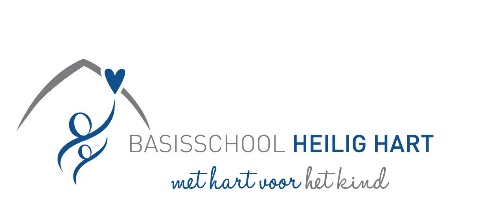 “Leren zichtbaar maken”Beste ouders, Op school besteden we veel aandacht aan taal, lezen, rekenen en de sociaal emotionele ontwikkeling. Daarnaast werken we aan vaardigheden die nodig zijn om te participeren in de maatschappij.Hoe maken we het leren van het kind zichtbaar?We maken gebruik van “harde” (cijfermatige) en “zachte” data (o.a. observaties van de leerkracht, het voeren van kindgesprekken, het monitoren van de sociale veiligheid en het aanleren en volgen  van vaardigheden, b.v. samenwerken, zorgen voor, maken, onderzoeken, presenteren, leren bronnen gebruiken en leren leren.Het leren en de ontwikkeling maken we zichtbaar middels een rapport, een portfolio en de jeelo omgeving.Rapport (“harde” data)Elke dag werken we met uw kind, geven instructie op taal, spelling en rekenen: kijken wat het kind al heel goed kan  óf waar het kind moeite mee heeft. De kinderen maken na een aantal weken een methode gebonden toets. Deze toets wordt door de leerkracht geanalyseerd en een passend aanbod wordt voor het kind gemaakt. Op onderstaand rapport vindt u deze resultaten.  De resultaten worden vastgelegd in onvoldoende, voldoende en goed.Dit schooljaar wordt het rapport voor groep 3-8 nog op papier aangeleverd, vanaf schooljaar 2022-2023 alleen nog digitaal.(groep 1-2 heeft een digitaal portfolio in Onderbouwd)Portfolio (“zachte” data)Door te werken met een portfolio betrekken we de kinderen bij het leer- en ontwikkelproces.  Het kind stelt doelen die in een kind gesprek met de leerkracht verkend worden. Het portfolio nodigt uit tot interactie met leerkracht, ouders én zichzelf. Het kind maakt anderen deelgenoot van zijn ontwikkeling.Het portfolio is een klapper die jaarlijks gevuld wordt en aan het einde van de basisschooltijd als naslagwerk voor het kind mee naar huis gaat met zíjn ontwikkeling. Tijdens een oudergesprek wordt  het portfolio besproken.Het portfolio geeft de ontwikkeling weer en bestaat uit “zachte” data. Dit jaar zijn we gestart in groep 1,2,3,4, 5 en 6. De komende jaren breiden we dit verder uit.Cito (harde data)Jaarlijks nemen we in januari (en juni) de methodeonafhankelijke Cito toetsen af, het kind wordt dan afgezet tegen een landelijk gemiddelde. Wij als school krijgen dan zicht op hoe ook deze ontwikkeling verloopt en of we op de goede weg blijven.Middels een overzicht met grafiekjes, bijgevoegd bij het rapport, kunt u deze ontwikkeling volgen. Uitleg en informatie voor ouders van de methodegebonden toetsenVakgebied rekenenEen rekenblok bestaat uit 4 toetsdoelen . De onderdelen zijn per jaar gebaseerd op de leerlijnen met bijbehorende vastgestelde doelen.Vanaf groep 4 zijn er 5 tempotoetsen per jaar, passend bij de leerlijnen en de doelen. Vanaf groep 7/8 bestaat de toets uit twee toetsonderdelen. Beide toetsonderdelen worden getoetst op fundamenteelniveau en op streefniveauDe fundamentele toets is het fundament van wat alle kinderen moeten kennen en kunnen. Het zijn de basisvaardigheden die nodig zijn om zich te kunnen redden in de maatschappij. De streeftoets streeft al naar hoger gelegen doelen die ook aangeboden worden en bouwen voort op de minimumdoelen.Vakgebied taalTaal bestaat uit “taalverkenning" voor groep 4-8. Taalverkenning bestaat uit de onderdelen: taalbeschouwing, woordenschat en spreken/luisteren of schrijven. Het rapport geeft een gemiddelde van taal weer. Spelling vanaf groep 4Hierbij gaat het om het zuiver schrijven van de woorden: “zo schrijven wij deze woorden in het Nederlands” volgens de spellingregels en afspraken. Vanaf groep 6 wordt werkwoordspelling geïntegreerd in de methode aangeboden.Technisch lezen groep 3 Aanvankelijk lezenIn groep 3 starten de kinderen met het aanvankelijk lezen: het leren van letters en woorden om zo tot vloeiend lezen te komen. Er is een aparte bijlage bij het rapport gevoegd die de leesontwikkeling van groep 3 in kleine stapjes laat zien. In groep 3 en 4 wordt middels de afname van DMT en AVI de leesontwikkeling “gemeten”. Dit vindt plaats in CITO en is te vinden in de grafiekjes in de bijlage. Vanaf groep 3: LIST! Lezen is top!Leesmotivatie speelt hierbij een grote rol en schoolbreed besteden wij veel aandacht aan leesbeleving. Boeken lezen staat hoog in het vaandel: Lezen is top!De leesontwikkeling wordt vanaf groep 5 vastgelegd in de afname van AVI en wordt weergegeven in een grafiek van Cito. Team bs H.Hart